Liturgieoverzicht voor woensdag 9 maart 2022om 19.30uur in de Andreaskerk te HattemHervomde Wijkgemeente ‘De Bron’BIDDAG VOOR HET GEWAS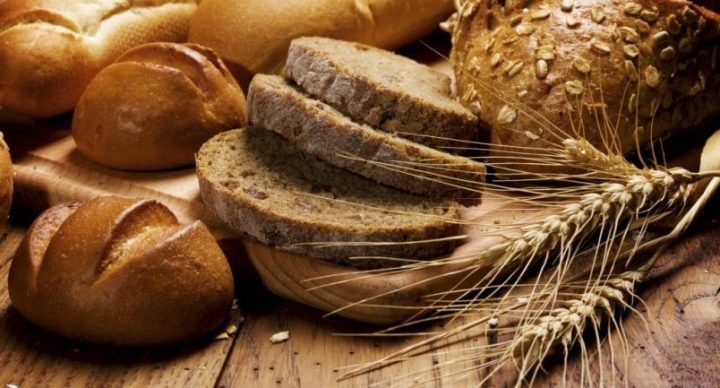 Voorganger	:	prop. C. van Dijk uit OldebroekOrganist	:	J. NeuteboomWelkom en mededelingenOrgelspelZingen: Psalm 147: 1 en 3 (DNP)1. Goed is het onze God te eren,
om blij voor Hem te musiceren.
De HEER maakt van zijn stad van vrede
de mooiste stad van alle steden.
Zijn volk, van huis en haard verdreven,
zal Hij een nieuwe toekomst geven.
Hij heelt het hart dat is geschonden,
verbindt de pijnlijk diepe wonden.3. Zing voor de HEER om Hem te danken.
Haal uit de harp de mooiste klanken
voor Hem die luchten laat betrekken,
het blauw met wolken kan bedekken,
die lenteregens neer laat stromen,
zodat het gras weer op kan komen,
die ieder dier genoeg laat eten;
geen vogeltje zal Hij vergeten.Stil gebedVotum, bemoediging en groetZingen: Psalm 147: 2 en 4 (DNP)2. Hij telt de sterren, de planeten,
bepaalt hun plaats en hoe ze heten.
Wat Hij geschapen heeft is prachtig;
wijs is de Heer en oppermachtig!
Hij ondersteunt wie onrecht lijden;
met liefde staat Hij hun ter zijde.
Wie trots verkeerde wegen kiezen
vernedert Hij, zij gaan verliezen.4. Hij vindt geen vreugde, ziet geen waarde
in de robuuste kracht van paarden.
Hij wordt niet vrolijk van soldaten
die paraderen door de straten.
Wel wordt Hij blij van wie Hem eren,
van mensen die Hem respecteren.
Hij houdt van wie op Hem vertrouwen
en op zijn liefde blijven bouwen.Gebed om ontfermingGeloofsbelijdenisZingen: Psalm 86: 3 en 6 (OB 1773)3. HEER, door goedheid aangedreven,
Zijt Gij mild in 't schuldvergeven.
Wie U aanroept in den nood,
Vindt Uw gunst oneindig groot.
HEER, neem mijn gebed ter oren;
Wil naar mijne smeking horen;
Merk, naar Uw goedgunstigheên,
Op de stem van mijn gebeên.6. Leer mij naar Uw wil te hand'len,
'k Zal dan in Uw waarheid wand'len;
Neig mijn hart, en voeg het saâm
Tot de vrees van Uwen naam.
HEER, mijn God, ik zal U loven,
Heffen 't ganse hart naar boven;
'k Zal Uw naam en majesteit
Eren tot in eeuwigheid.Gebed om de opening  van het woordSchriftlezing (HSV):	2 Kronieken 34: 1 - 7	Markus 4: 1 -  8 & 26 - 322 Kronieken 34: 1 - 7Josia koning van Juda34 1Josia was acht jaar oud toen hij koning werd, en regeerde eenendertig jaar in Jeruzalem.2Hij deed wat juist was in de ogen van de HEERE, en ging in de wegen van zijn vader David en week niet af naar rechts of naar links.3In het achtste jaar van zijn regering, toen hij nog een jongeman was, begon hij de God van zijn vader David te zoeken. In het twaalfde jaar begon hij Juda en Jeruzalem van de offerhoogten, de gewijde palen, en de gesneden en de gegoten beelden te reinigen.4En men brak voor zijn ogen de altaren van de Baäls af. Hij brak de wierookaltaren, die er bovenop stonden, stuk. Ook de gewijde palen en de gesneden en gegoten beelden brak hij in stukken en hij verpulverde ze, en hij strooide het stof op de graven van hen die daaraan geofferd hadden.5De beenderen van de priesters verbrandde hij op hun altaren. Zo reinigde hij Juda en Jeruzalem.6Ook in de steden van Manasse, Efraïm en Simeon, ja, tot Naftali toe, onderzocht hij hun huizen rondom.7Hij brak de altaren en de gewijde palen af, verbrijzelde de gesneden beelden door ze te verpulveren en brak al de wierookaltaren in heel het land van Israël stuk. Daarna keerde hij terug naar Jeruzalem.Markus 4: 1 -  8De gelijkenis van de zaaier41En Hij begon weer onderwijs te geven bij de zee; en er verzamelde zich een grote menigte bij Hem, zodat Hij in een schip ging zitten, op zee; en heel de menigte was op het land aan de zee.2En Hij onderwees hun veel dingen door gelijkenissen en zei in Zijn onderricht tegen hen:3Luister! Zie, een zaaier ging eropuit om te zaaien.4En het gebeurde bij het zaaien dat het ene deel van het zaad langs de weg viel; en de vogels in de lucht kwamen en aten het op.5En een ander deel viel op steenachtige grond, waar het niet veel aarde had, en het kwam meteen op, doordat het geen diepte van aarde had.6Maar toen de zon opgegaan was, verschroeide het, en doordat het geen wortel had, verdorde het.7En een ander deel viel in de dorens, en de dorens kwamen op en verstikten het, en het gaf geen vrucht.8En nog een ander deel viel in de goede aarde en gaf vrucht; het kwam op en groeide, en het ene droeg dertig-, en het andere zestig-, en het andere honderdvoudig.Markus 4: 26 – 32De gelijkenis van het zaad26Ook zei Hij: Zo is het Koninkrijk van God: als wanneer iemand het zaad in de aarde werpt27en slaapt en opstaat, nacht en dag; en het zaad ontkiemt en komt op, zonder dat hij zelf weet hoe.28Want de aarde brengt vanzelf vrucht voort: eerst de halm, daarna de aar, daarna het volle koren in de aar.29En als de vrucht het toelaat, zendt hij meteen de sikkel erin, omdat de oogsttijd aangebroken is.De gelijkenis van het mosterdzaad30En Hij zei: Waarmee zullen wij het Koninkrijk van God vergelijken, of door welke gelijkenis zullen wij het voorstellen?31Door een mosterdzaad dat, als het in de aarde gezaaid wordt, het kleinste is van alle zaden die er op de aarde zijn.32En wanneer het gezaaid is, komt het op en wordt het grootste van alle tuingewassen, en maakt grote takken, zodat de vogels in de lucht een nest kunnen maken in zijn schaduw.Zingen:  Psalm 115: 1 - 3 (LvdK 1973)1. Niet ons, o Heer, niet ons zij eer gewijd,doch uw voortdurende aanwezigheid,uw trouw en uw genade.Waar is uw God? tart ons het heidendom.Hij onze God, gaat in zijn heiligdomslechts met zichzelf te rade.2. De volken denken zelf hun goden uit;hun gouden monden geven geen geluid,geen licht is in hun ogen;hun handen tasten niet; geen wierookluchtdringt tot hen door, hun oor hoort geen gerucht,hun voet wordt niet bewogen.3. Wie in die goden zijn behagen vindten wie ze maakt, wordt even doof en blindals deze dode dingen.Maar wij, wij hebben onze God die leeft,die spreekt en hoort en die het leven geeftaan alle stervelingen.Verkondiging:Zingen: Gezang 172 (LvdK 1973)1. Een mens te zijn op aardein deze wereldtijd,is leven van genadebuiten de eeuwigheid,is leven van de woordendie opgeschreven staanen net als Jezus wordendie 't ons heeft voorgedaan.2. Een mens te zijn op aardein deze wereldtijd,is komen uit het wateren staan in de woestijn,geen god onder de goden,geen engel en geen dier,een levende, een dode,een mens in wind en vuur.3. Een mens te zijn op aardein deze wereldtijd,dat is de dood aanvaarden,de vrede en de strijd,de dagen en de nachten,de honger en de dorst,de vragen en de angsten,de kommer en de koorts.4. Een mens te zijn op aardein deze wereldtijd,dat is de Geest aanvaardendie naar het leven leidt;de mensen niet verlaten,Gods woord zijn toegedaan,dat is op deze aardede duivel wederstaan.DankgebedCollecteDiaconie:	NL12 RABO 0325 7023 65Kerk:	NL36 RABO 0325 7034 85Zingen: Psalm 145: 3 - 5 (DNP)3. Genadig en vol liefde is de HEER.
Hij heeft geduld, Hij redt ons keer op keer.
Hij deelt zijn gaven uit aan groot en klein;
zijn schepping mag bij Hem geborgen zijn.
Laat alles wat U maakte voor U buigen,
U prijzen, van uw koningschap getuigen.
Laat ieder uw gezag en daden eren,
verkondigen dat U steeds zult regeren.4. De eeuwen door bezit U alle macht;
uw heerschappij omvat het nageslacht.
Wie onderuitgaat, helpt U overeind;
verdrukten richt U op, hun last verdwijnt.
U houdt uw handen vol ontferming open;
U zegent boven bidden, boven hopen.
Gul deelt U uit aan mensen en aan dieren;
zij mogen dag aan dag het leven vieren. 5. Rechtvaardig is de HEER in wat Hij doet.
Hij blijft zijn schepping trouw en doet haar goed.
Hij wijst de wens niet af van wie Hem eert;
wie redding zoekt bij Hem blijft ongedeerd.
Aan wie Hem liefheeft, blijft de HEER verbonden,
maar wie in zonde leeft, richt Hij te gronde.
Ik zal zijn naam voortdurend eer bewijzen.
Laat alles wat bestaat Hem altijd prijzen.Gebed om ZegenIn de kerkenraadsvergadering van 14 februari 2022 stelde de kerkenraad de profielschets vast. Deze is (mede) opgesteld op basis van de gesprekken die in de gemeente zijn gevoerd.Graag nodigen we u uit voor een gemeenteavond in de Emmaüskerk op 10 maart 2022, 20.00 uur waarin we de keuzes achter de profielschets met u willen delen. Vanzelfsprekend zullen we op deze avond de profielschets niet meer ter discussie stellen, maar op basis van deze profielschets vragen we u wel om mee denken met het beroepingswerk. U kunt namelijk zelf actief namen aandragen van predikanten, die u geschikt acht om in Hattem te beroepen. We hopen u op deze avond dan ook verder mee te nemen in het beroepingsproces en de rol van de gemeente hierbij.Kerkdiensten a.s. zondag:10.00 uur Andreaskerk, ds. G.J. Röben, Heerde (HW de Bron)10.00 uur Emmaüskerk, ds. W.P. Sarolea19.00 uur Andreaskerk, ds. F.J. v.d. Bosch, Huizen (HW de Bron)